Bordtale 6.s.e.trinitatis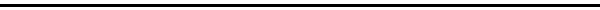 - Han havde opdaget, at det var sårbarheden hos mennesker, der fyldte ham med undren og ømhed. Og ensomheden i det. Verden bestod af mennesker, der satte den ene fod foran den anden, og et liv kunne meget vel forekomme ordinært af den simple grund, at den, der levede det, havde gjort det i så lang tid. Harold kunne ikke længere gå forbi et fremmed menneske uden erkendelsen af, at vi alle sammen dybest set er ens, men samtidig helt unikke eksistenser.Sådan skriver Rachel Joyce i sin vidunderlige roman om Harold i Harold Frys usandsynlige pilgrimsfærd.I virkeligheden kunne evangelisten Markus også have skrevet det samme om Jesus. Det var sådan han var. Han blev fyldt med undren og ømhed, da han så hvor sårbare vi var. Alligevel satte han alt ind på at være sammen med os og på at komme os i møde. Jesus kunne ikke længere gå forbi et fremmed menneske, uden at han var samhørig med det.Det er det, vi skal fejre nu, hvor kirkens spisebord er dækket med brød og vin. Her møder vi det evige liv. Det liv, hvor Gud er med. Det liv, hvor der er lys og glæde. Her kommer Gud os i møde. Og vi kan bare være taknemmelige.Lad os alle bede